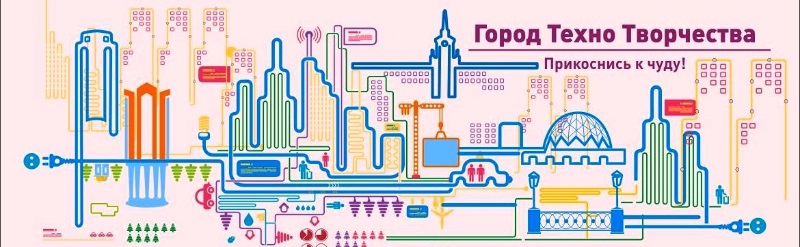 ПОЛОЖЕНИЕоб открытом – конкурсе-хакатоне «Юный радиоинженер»Общие положенияКонкурс – хакатон по практической сборке приёмных устройств (далее – конкурс) проводится в рамках VI открытого областного Фестиваля «Город ТехноТворчества», при реализации молодёжного образовательного проекта «Я-радиоинженер!», поддержанного Фондом президентских грантов.Организаторы конкурса:Молодёжный проектный центр Института радиоэлектроники и информационных технологий Уральского федерального университета.Настоящее Положение определяет порядок, регламент проведения конкурса и работу жюри.Информация о конкурсе размещается на сайте Фестиваля «Город ТехноТворчества» tehnotvorchestvo.ru, а также а так же на сайте организатора конкурса rtf.urfu.ru.  Цели и задачи конкурса:Цель – популяризация среди молодёжи занятий научно-техническим творчеством и изобретательством в сфере радиоэлектроники и радиолюбительства. Задачи конкурса:Повысить интерес молодежи к занятиям радиотехникой, созданию приёмных и передающих устройств.Организовать конкурс-хакатон по сборке прототипа приёмного устройства среди школьников и студентов.Участники конкурсаВ конкурсе принимают участие студенты и учащиеся начального и среднего общего образования, дополнительного образования.Представленные работы рассматриваются по группам, в зависимости от опыта и квалификации участников:Начальный уровень (отсутствие опыта в радиолюбительстве и в разработке устройств);Средний уровень (знают как работать с паяльником, но нет опыта проектирования и сборки устройств);Высокий уровень (участники имеют опыт пайки и изготовления радио-устройств).Состав команды до трёх человек.Принимая участие в конкурсе, участники дают свое согласие на обработку персональных данных, указанных в заявке, с учетом требований Федерального Закона от 27.07.2006 № 152-ФЗ «О персональных данных», оператору Свердловская областная общественная организация «Уральский клуб нового образования».Порядок проведения конкурсаКонкурс проводится в очной форме 27 февраля 2019 с 15-00 до 19-00 на площадке Молодёжного проектного центра Института радиоэлектроники информационных технологий Уральского федерального университета (Свердловская область, г. Екатеринбург, ул. Мира, 32, ауд. Р-138а, 1 этаж).Заявка оформляется на сайте фестиваля tehnotvorchestvo.ru в разделе мероприятия до 25 февраля 2019 г.Заявка сопровождается краткой информацией об участниках команды:фамилия, имя, отчество участников;возраст;образовательное учреждение; городфамилия, имя, отчество ответственного представителя или педагога руководителя;контактный телефон;электронный адрес;краткое описание опыта по пайке и созданию прототипов радиоэлектронных устройств.В день проведения конкурса участникам выдаются заготовки (платы с радиокомпонентами, антеннами, динамиками и микросхемами), для решения задачи по созданию прототипа приёмного средства. Далее участники должны в течение 4-5 часов (время разработки) создать программный готовый функционирующий прототип приёмника, который будет ловить радиостанции Екатеринбурга.После объявления задания, участникам даётся 20 минут для обсуждения его выполнения с руководителем команды. В течение выполнения задачи участники вправе обращаться за помощью к преподавателям, которые следят за общим процессом создания прототипов и консультируют участников.Все необходимое оборудование, а также расходные материалы обеспечиваются за счёт организаторов конкурса. Участникам ничего с собой брать и приносить не нужно. Во время выполнения задач разрешено пользоваться любыми справочниками, конспектами, электронными источниками, интернетом.После завершения создания прототипов организаторы вместе с командами участниками тестируют устройства и отбирают лучшие по приёму и воспроизведению сигнала, количества пойманных в эфире радиостанций . Руководство подготовкой и проведением конкурса Общее руководство подготовкой и проведением конкурса осуществляет оргкомитет (приложение 1). Оргкомитет конкурса:обеспечивает непосредственное проведение конкурса; формирует состав преподавателей; предоставляет оборудование и расходные материалы; обеспечивает информационное сопровождение конкурса.Эксперты конкурса формируются организаторами из сотрудников вузовской и академической науки.Эксперты конкурса:проверяют и оценивают собранные устройства по каждой из категорий участников; определяют кандидатуры победителей и призёров; обеспечивает информационное сопровождение олимпиадыПорядок принятия решений по итогам конкурсаПорядок проведения оценки проектов определяется организаторами в соответствии с настоящим Положением.По решению организаторов присваиваются I, II, III места.Все участники конкурса награждаются дипломами участника.Решением преподавателей могут присуждаться специальные номинации.Контактная информацияРожков Алексей Васильевич, руководитель Молодёжного проектного центра Института радиоэлектроники и информационных технологий УрФУ, тел. +7(922)140-22-98, a.v.rozhkov@urfu.ru 